Participant Name:Provider Name: Association for Learning Environments	Conference Number:   	NC/SC Joint Fall Event 2020 Provider Number: F118   Program Dates: December 3-4, 2020     Program Location: VirtualI hereby certify that the above information is true and accurate to the best of my knowledge and that I have complied with the AIA Continuing Education Guidelines for the reported activities. ATTENDEE SIGNATURE (Credit will not be awarded without signature.)		DATEParticipants: Complete and return this form to:    The registration desk, or send to:Edi Francesconi – A4LE – 11445 E Via Linda, Suite 2-440 – Scottsdale, AZ 85259 – Tel. (623) 285-8080 – E-mail: edi@a4le.org2020 AIA/CES Conference Session Participation Form (C-1)Sessions listed on this form have been registered with the AIA/CES Records. Attendance will be recorded on your behalf by the CES Registered Provider. You may request a copy of this form for your files.You must include your AIA membership number to get credit.  Check Yes for those activities you have completed. Member numbers that are missing or not legible will not be awarded credit.Partial credit/concurrent sessions marked “attended” are not awarded. Attendance is subject to verification.DO NOT SEND THIS FORM DIRECTLY TO CES RECORDS — RETURN TO CONFERENCE STAFF!Conference Provider will verify your attendance before forwarding this form to CES Records to record credit.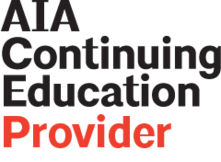 ViewWhen AttendedMM/DD/YYCourse #Program TitleCreditsLULU/HSW___ /___ /___NC202009Resilient Net-Zero Energy Efficient Schools in the 21st Century1Yes ___ /___ /___SC202011A Natural Vision: The Data-Driven Impact of Biophilic Design for Student Success1Yes ___ /___ /___NV202011Super Session: Canyon View High School Presentation1.5Yes ___ /___ /___VA19-12The Value of Outdoor Environments: Enhancing Health, Well Being and Safety for Students and Teachers1Yes ___ /___ /___NC202004Aligning Budgets with Energy Conservation Goals1Yes ___ /___ /___SC202015CEPT – What!?!? CPTED and Schools1Yes ___ /___ /___TN19NOV03Collaboration, Wellness, and Supporting Project-Based Learning in K-12 Facilities1Yes ___ /___ /___NC20201021st Century Urban High School: Learning Institution as a Community Resource1Yes ___ /___ /___NC202011Roofs, Walls, Windows, Maintenance and Asset Management1Yes ___ /___ /___SC202016Visibility: Risk Mitigation in School Design1Yes ___ /___ /___NC202007Cracking the Code: Innovating with a Non-Innovative Ecosystem to Get to Immersive Learning Environments and Zero Energy1Yes ___ /___ /___SC20200221E School Design – Twenty First Century Education and Energy1Yes ___ /___ /___SC202012How to Eliminate the Stigma of Change and improve Learner Engagement1Yes ___ /___ /___SC202013Why Pre-Design Matters: The Power of Building Assessment and Community Engagement in a High School Replacement Project1Yes Total Hours Attended: